О проведении публичных слушаний по проекту Правил землепользования и застройки Сутчевского сельского поселения Мариинско-Посадского района Чувашской РеспубликиВ соответствии со статьями 5.1, 31 - 33 Градостроительного кодекса Российской Федерации, статьей 14 Федерального закона от 6 октября 2003 года № 131-ФЗ «Об общих принципах местного самоуправления в Российской Федерации», Положением о порядке организации и проведения публичных слушаний по вопросам градостроительной деятельности на территории Сутчевского сельского поселения Мариинско-Посадского района, утвержденным решением Собрания депутатов Сутчевского сельского поселения Мариинско-Посадского района от 21.02.2020 г. № С-19/1, постановлением администрации Сутчевского сельского поселения Мариинско-Посадского района от 15.06.2021 г. № 42 "О подготовке проекта Правил землепользования и застройки Сутчевского сельского поселения Мариинско-Посадского района", заключением Комиссии по подготовке проекта правил землепользования и застройки администрации Сутчевского сельского поселения Мариинско-Посадского района от 15.06.2021 г. № 2 п о с т а н о в л я ю:1. Провести 11 августа 2021 года в 11.00 часов в Сутчевском ЦСДК по адресу: Мариинско-Посадский район, дер. Сутчево, ул. Школьная, д. № 17а публичные слушания по проекту Правил землепользования и застройки Сутчевского сельского поселения Мариинско-Посадского района Чувашской Республики, (далее - проект Правил), подготовленного с учетом:изменений, внесенных в Градостроительный кодекс РФ и другие нормативные правовые акты в области градостроительной деятельности в 2017 – 2021 годы, в Классификатор видов разрешенного использования земельных участков, подготовки графических материалов в соответствии с приказом Минэкономразвития России от 09.01.2018 № 10, отображения на карте градостроительного зонирования вновь сформированных земельных участков, границ зон с особыми условиями использования территории, поставленных на кадастровый учет в период 2017 – 2021 годы, уточнения размеров земельных участков, параметров объектов капитального строительства и других особенностей застройки территории;отнесения земельных участков сельскохозяйственного назначения с кадастровыми номерами 21:16:030101:35 площадью 1,78 га; 21:16:030101:69 площадью 8,9 га; 21:16:000000:8240, площадью 18,24 га из территориальной зоны "Сельскохозяйственные угодья в составе земель сельскохозяйственного назначения (СХ-1) в территориальную зону "Сельскохозяйственного использования" (СХ-2) и отображения данных изменений на карте градостроительного зонирования и зон с особыми условиями использования территории.2. Ознакомиться с материалами проекта Правил можно на официальном сайте Сутчевского сельского поселения Мариинско-Посадского района и в администрации Сутчевского сельского поселения.3. Администрации Сутчевского сельского поселения Мариинско-Посадского района  обеспечить проведение:публичных слушаний в соответствии с Положением о порядке организации и проведения публичных слушаний по вопросам градостроительной деятельности на территории Сутчевского сельского поселения Мариинско-Посадского района, утвержденным решением Собрания депутатов Сутческого сельского поселения Мариинско-Посадского района от 21.02.2020 г. № С-19/1;экспозиции графических и текстовых материалов проекта Правил (при необходимости) и консультирование посетителей в администрации Сутчевского сельского поселения Мариинско-Посадского района по адресу: Мариинско-Посадский район, дер. Сутчево, ул. Новая, д. № 15 в рабочие дни с 9.00 до 17.00 часов, в период с 01 июля  по 10 августа 2021 года;4. Предложения и замечания по проекту Правил в письменном виде направлять в администрацию Сутчевского сельского поселения Мариинско-Посадского района по адресу: Мариинско-Посадский район, дер. Сутчево, ул. Новая, д. № 15.5. Администрации Сутчевского сельского поселения Мариинско-Посадского района обеспечить опубликование заключения о результатах публичных слушаний по проекту Правил в течение 10 дней со дня проведения публичных слушаний в средствах массовой информации и разместить на официальном сайте Сутчевского сельского поселения. 6. Опубликовать настоящее постановление в муниципальной газете «Посадский вестник» и разместить на официальном сайте Сутчевского сельского поселения Мариинско-Посадского района.7. Настоящее постановление вступает в силу с момента его официального опубликования. 8. Контроль за исполнением настоящего постановления оставляю за собой.Глава Сутчевского сельского поселения                                               С.Ю. ЕмельяноваЧĂВАШ РЕСПУБЛИКИСĔнтĔрвĂрри РАЙОНĚКУКАШНИ ЯЛ ПОСЕЛЕНИЙĚНПУСЛАХЕЙЫШĂНУ2021.07.01  43 №Кукашни ялě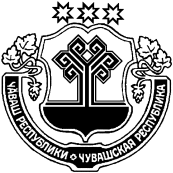 ЧУВАШСКАЯ РЕСПУБЛИКА
МАРИИНСКО-ПОСАДСКИЙ РАЙОНГЛАВАСУТЧЕВСКОГО СЕЛЬСКОГОПОСЕЛЕНИЯПОСТАНОВЛЕНИЕ01.07.2021 № 43деревня Сутчево